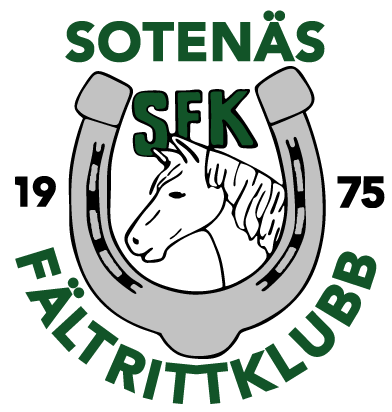 Årsmöte Sotenäs Fältrittklubb Tid och platsLördag den 28/2 2015 kl. 15.00 i Café Gnägget§ 1 Mötet öppnasCecilia Thorsen hälsar alla välkomna och förklarar årsmötet öppnat.§ 2 Val av mötesordförande och mötessekreterareÅrsmötet beslutade att välja Cecilia Thorsen till mötesordförande och Eva Hallgren till mötessekreterare.§ 3 Upprättande av röstlängdUpprättad röstlängd bifogas protokollet.		(bilaga 1)Antalet röstberättigade medlemmar räknades till 11 st.§ 4 Val av person att justera protokollet och rösträknareÅrsmötet beslutade att välja Charlott Sörensson och Lotta Botö att justera protokollet. Till rösträknare valdes Johan Stranne.§ 5 Godkännande av dagordningÅrsmötet beslutade att godkänna dagordningen.

§ 6 Fastställande av om mötet blivit i lagaordning utlystÅrsmötet fastställde att mötet blivit i lagaordning utlyst.§ 7 Behandling av verksamhetsberättelse och förvaltningsberättelse samt fastställande av balansräkningVerksamhetsberättelsen bifogas protokollet.		(bilaga 2a, 2b)Bokslut och resultaträkning i sammandrag bifogas protokollet.	(bilaga 3)		Årsmötet beslutade att godkänna verksamhetsberättelse samt den ekonomiska berättelsen. Mötet kunde konstatera att det ekonomiska läget, i dagsläget, är mer stabilt. Underskottet har minskat drastiskt och utsikterna i budgeten för 2015 visar möjligheter till ett positivt resultat i den totala sammanräkningen av det ekonomiska läget. 			(bilaga 4)§ 8 Revisorernas berättelseÅrsmötet beslutade att fastställa balansräkningen.	(bilaga 5)

§ 9 Frågan om ansvarsfrihet för avgående styrelseÅrsmötet beslutade att ge ansvarsfrihet för den avgående styrelsen.

§ 10 Behandling av sektionernas verksamhetsberättelserTävlingsverksamhetens verksamhetsberättelse bifogas. Ett tillägg med ett gymkhana-lag i Bohuscupen ska med i tävlingssektionens verksamhetsberättelse.Ingen representant från US fanns närvarande. Verksamhetsberättelse från US ska kompletteras senare.			(bilaga 6)

§ 11 Beslut om antal styrelseledamöterValberedningens förslag är 5 ordinarie ledamöter samt ordförande och 3 suppleanter. 				(bilaga 7)Ett av namnförslagen från valberedningens, valde att tacka nej till uppdraget som ordinarie styrelseledamot under årsmötet.§ 12 Val av ordförandeValberedningen meddelar att ordförandeposten är vakant.Ordförande beslutade att avbryta mötet och föreslog en utlysning om extra styrelsemöte.§ 13 Val av övriga styrelseledamöter jämte suppleanter

§ 14 Val av sektioner förutom ungdomssektion

§ 15 Anmälan av ungdomssektion vald ledamot jämte personlig suppleant

§ 16 Val av revisorer

§ 17 Val av valberedning

§ 18 Val av ombud till ridsportförbundets och distriktets allmänna möten och ev. andra möten där föreningen har rätt att representera med ombud

§ 19 Fastställande av årsavgifter

§ 20 Övriga ärende

§ 21 Mötet avslutasMötesordförande tackade alla närvarande och förklarade mötet avslutat.Vid protokollet:			Justerare:………………………………………………….	………………………………………………….Eva Hallgren	  		Charlott Sörensson			………………………………………………….			Lotta Botö